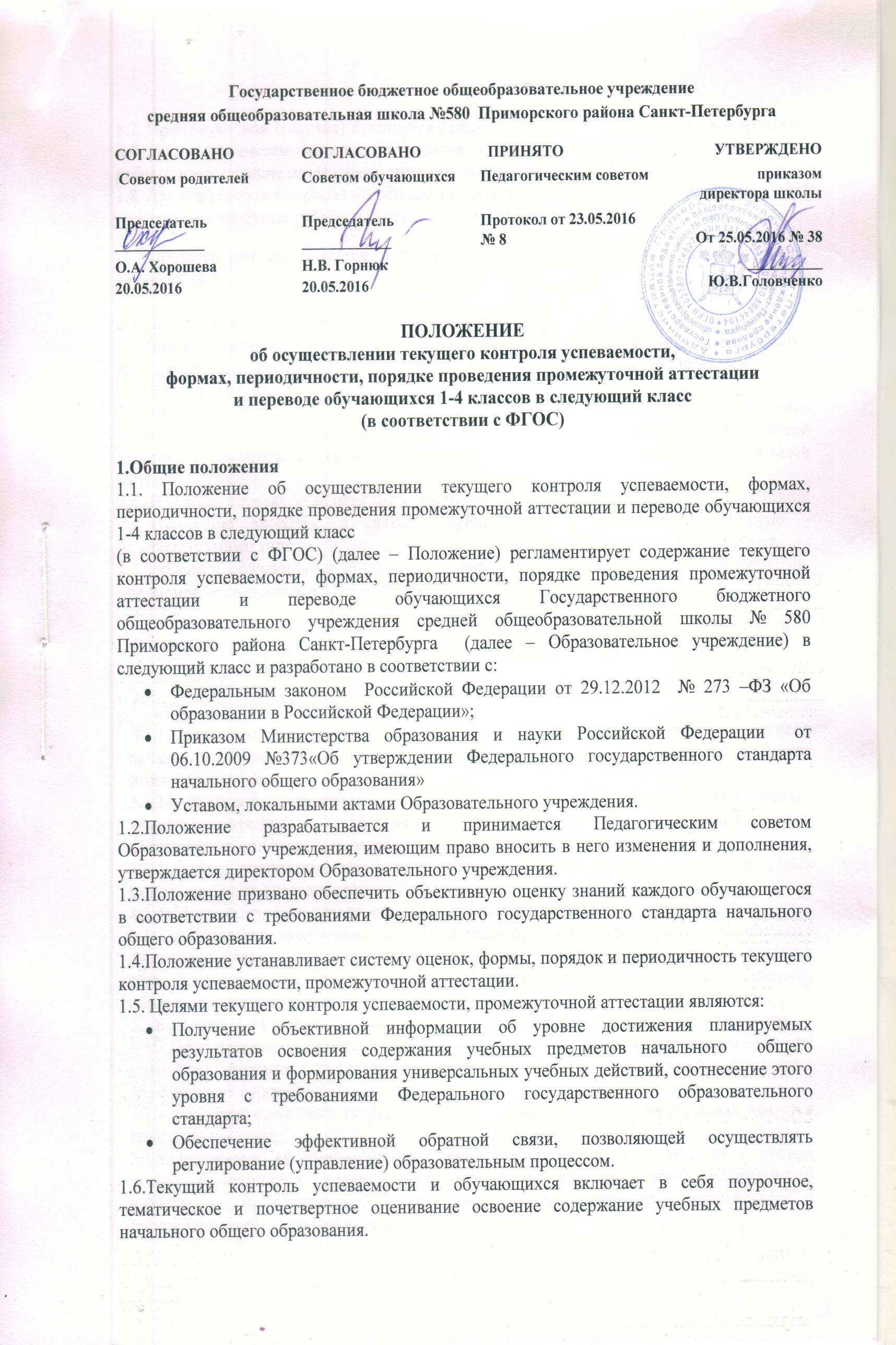 1.7. Промежуточная (годовая) аттестация представляет собой тестирование, контрольные работы по предметам, которые проводятся по итогам учебного года и комплексные работы, позволяющие отслеживать динамику в подготовке каждого ученика.1.8. Промежуточная (годовая) аттестация (за курс начальной школы) представляет собой итоговые контрольные работы по русскому языку и математике и комплексные работы. 2.     Формы, методы, порядок  текущего  контроля успеваемости, промежуточной аттестации2.1.Текущему  контролю подлежат учащиеся 1-4 классов. 2.2.Текущий  контроль учащихся 1-х классов в течение учебного года осуществляется качественно без фиксации их достижений в классных журналах в виде отметок по пятибалльной шкале.2.3. Аттестационные материалы на базовом и повышенном уровнях для оценки метапредметных и предметных результатов и форма проведения промежуточной аттестации разрабатываются и определяются методическим объединением  учителей начальных классов.2.4. В особых случаях учащиеся могут быть освобождены от промежуточной аттестации: по состоянию здоровья, в связи с пребыванием в учреждениях санаторно – оздоровительного типа.2.5.Учащиеся, обучающиеся по индивидуальным учебным планам, аттестуются только по  предметам, включенным в этот учебный план.3.     Оценка личностных, метапредметных  и предметных  результатов3.1        Личностные результаты3.1.1.Личностные результаты выпускников начальной школы на ступени  начального образования  в  полном  соответствии  с требованиями  ФГОС не подлежат итоговой отметке.3.1.2.Основными объектами оценки личностных результатов обучающихся являются внутренняя позиция, самооценка, личностная мотивация  учебной деятельности, ориентация на моральные нормы их выполнения.3.1.3. Оценка личностных результатов учащегося  осуществляется  в ходе ежегодных мониторинговых исследований.3.1.4. Мониторинговые исследования проводятся педагогом-психологом школы.3.1.5.Информация, полученная по итогам мониторинговых исследований личностного развития обучающихся, является основанием для  принятия управленческих решений при проектировании и реализации программ развития, программ поддержки образовательного процесса.3.1.6.Доступ  к  информации о  личностном  развитии  обучающихся регламентирован.3.1.7.Персональные показатели личностного развития выдаются обучающимся, их родителям (законным   представителям), учителям для принятия решений о траектории обучения и её коррекции.3.1.8.При мониторинговых  исследованиях  персональная  информация  является конфиденциальной.3.1.9.Оценивание сформированности личностных результатов проводится с учётом этических принципов охраны и защиты интересов ребёнка и конфиденциальности в форме, не представляющей угрозы личности, психологической безопасности и эмоциональному статусу обучающегося.3.1.10. Для оценки личностного развития применяются типовые методики.3.1.11. Показатели личностного развития учащихся фиксируются в карте психолого-педагогических наблюдений, составленной специалистами  психологической службы.3.1.12. Оценка индивидуального  прогресса личностного  развития учащихся, которым   необходима  специальная  поддержка, проводится в процессе  систематического наблюдения за ходом развития психического развития в форме возрастно-психологического    консультирования    и    проводится    психологом, имеющим профессиональную подготовку в области возрастной психологии.3.1.13. Оценка личностного  развития учащихся, которым необходима специальная поддержка, осуществляется только по запросу родителей (законных представителей),  учителей,  администрации (при согласовании с  родителями (законными представителями)). 3.1.14 Системная оценка личностных, метапредметных и предметных результатов       реализуется в рамках накопительной системы – рабочего Портфолио ученика. 3.2     Оценка метапредметных результатов3.2.1     Объектом оценки метапредметных результатов служит сформированность регулятивных, коммуникативных и познавательных универсальных действий, т.е. таких умственных действий учащихся, которые направлены на анализ и управление своей познавательной деятельностью. К ним относятся:способность   принимать  и  сохранять учебную цель и задачи; умение планировать собственную деятельность; умение контролировать и
оценивать свои действия; проявлять инициативу и самостоятельность в обучении;умение осуществлять информационный поиск, сбор и выделение информации;умение  использовать знаково-символические средства для создания моделей изучаемых объектов и процессов;логические операции сравнения, анализа, обобщения, классификации,
установления аналогий;умения сотрудничать с учителем и сверстниками при решении учебных
проблем, принимать на себя ответственность за результаты своих действий.3.2.2.Оценка метапредметных результатов на ступени начального общего образования строится вокруг умения учиться. Уровень сформированности метапредметных результатов оценивается посредством: выполнения специально сконструированных диагностических задач, направленных на оценку уровня сформированности конкретного вида универсальных учебных действий,выполнения учебных и учебно-практических задач средствами учебных предметов,выполнения комплексных заданий на межпредметной основе.        Целью комплексной проверочной работы является оценка способности обучающихся работать с информацией, представленной в различном виде (в виде литературных и научно-познавательных текстов, таблиц, диаграмм, графиков и др.) и решать учебные и практические задачи на основе сформированных предметных знаний и умений, а также универсальных учебных действий на межпредметной основе. 
3.2.3. В зависимости от успешности выполнения проверочных заданий по математике, русскому языку, чтению, окружающему миру, технологии с учетом характера ошибок, допущенных обучающимся, учитель делает вывод о сформированности ряда познавательных и регулятивных действий обучающихся. Проверочные задания, требующие совместной (командной) работы позволяют оценить сформированность коммуникативных учебных действий.3.2.4.Учитель в оценочных листах и листах наблюдений (находятся в Портфолио) оценивает достижение коммуникативных и регулятивных действий (с учетом уровневого подхода)Оптимальный уровеньДопустимый уровеньНедопустимый уровень3.3     Предметные результаты3.3.1.Достижение результатов обеспечивается за счет основных компонентов образовательного процесса учебных предметов, представленных  в учебном плане школы. Объектом   оценки    являются    действия,    выполняемые    учащимися    с предметным содержанием. При оценивании используется:пятибалльная система; формирующее оценивание (оценивание для обучения) результатов с использованием процедур: бинарной оценки, качественного оценивания;  современные оценочные процедуры для оценки достижений учащихся: механизмы накопительной системы оценивания, проектные, творческие исследовательские работы, иные виды оценивания, отличные от пятибалльной системы. 3.3.2     При оценке предметных результатов в 1-х классах исключается система балльного   (отметочного) оценивания. Недопустимо также использование любой знаковой символики, заменяющей цифровую отметку. («Об организации обучения в первом классе четырехлетней начальной школы» Письмо Минобразования России от 25.09.2000, № 2021 / 11-13)3.3.3     В 1-м классе контрольные работы проводятся в конце учебного года не позднее 20-25 апреля. Учащиеся первого класса на второй год не оставляются.3.3.4. К промежуточной ( годовой ) аттестации допускаются все учащиеся переводных классов.3.3.5.Промежуточная ( годовая )  аттестация включает в себя:проверку техники чтения во 2- 4-х классах;словарный диктант по русскому языку во 2-4 классахконтрольный диктант по русскому языку или контрольное тестирование по русскому языку во 1-4-х классах;арифметический диктант по математике в 1-4 классах;тестирование по математике во 1-4-х классах;комплексную работу на межпредметной основе в 1-4 классах.3.3.6. В соответствии с требованиями стандарта используется накопительная оценка. Результаты накопительной оценки, полученной в ходе текущего и промежуточного оценивания, могут фиксироваться в Портфолио и учитываются при определении итоговой оценки.4.     Перевод  учащихся4.1.Учащиеся, успешно освоившие основную образовательную программу начального общего образования, решением Педагогического совета Образовательного учреждения переводятся в следующий класс. 4.2. При переводе учащегося на следующую ступень общего образования  одновременно передается  Портфолио  выпускника, в котором:отмечается развитие  и оценка достижений учащихся, ориентированные на обновление и совершенствование качества образования; формирование универсальных учебных действий.  4.3.Решение о переводе учащегося на следующую ступень общего образования осуществляется на основании выводов о достижении планируемых результатов.1)     Выпускник овладел опорной системой знаний и учебными действиями, необходимыми для продолжения образования на следующей ступени общего образования, и способен использовать их для решения простых учебно-познавательных и учебно-практических задач средствами данного предмета.         Такой вывод делается, если в материалах накопительной системы оценки зафиксировано достижение планируемых результатов по всем основным разделам учебной программы как минимум с оценкой «зачёт» (или «удовлетворительно»), а результаты выполнения итоговых работ свидетельствуют о правильном выполнении не менее 50% заданий базового уровня.2)     Выпускник овладел опорной системой знаний, необходимой для продолжения образования на следующей ступени общего образования, на уровне осознанного произвольного овладения учебными действиями.        Такой вывод делается, если в материалах накопительной системы оценки зафиксировано достижение планируемых результатов по всем основным разделам учебной программы, причём не менее чем по половине разделов выставлена оценка «хорошо» или «отлично», а результаты выполнения итоговых работ свидетельствуют о правильном выполнении не менее 65% заданий базового уровня и получении не менее 50% от максимального балла за выполнение заданий повышенного уровня.3)     Выпускник не овладел опорной системой знаний и учебными действиями, необходимыми для продолжения образования на следующей ступени общего образования.        Такой вывод делается, если в материалах накопительной системы оценки не зафиксировано достижение планируемых результатов по всем основным разделам учебной программы, а результаты выполнения итоговых работ свидетельствуют о правильном выполнении менее 50% заданий базового уровня.4.4.В случае, если полученные учащимся итоговые оценки, не позволяют сделать однозначного вывода о достижении планируемых результатов, решение о переводе на следующую ступень общего образования принимается Педагогическим советом Образовательного учреждения с учётом динамики образовательных достижений выпускника и контекстной информации об условиях и особенностях его обучения в рамках регламентированных процедур, устанавливаемых Министерством образования и науки Российской Федерации.   